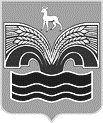 АДМИНИСТРАЦИЯСЕЛЬСКОГО ПОСЕЛЕНИЯ СВЕТЛОЕ ПОЛЕМУНИЦИПАЛЬНОГО РАЙОНА КРАСНОЯРСКИЙСАМАРСКОЙ ОБЛАСТИПОСТАНОВЛЕНИЕот _________ 2021 года № ____О внесении изменений в административный регламент предоставления муниципальной услуги «Выдача разрешения на выполнение авиационных работ, парашютных прыжков, демонстрационных полетов воздушных судов, полетов беспилотных летательных аппаратов, подъемов привязных аэростатов над населенными пунктами сельского поселения Светлое Поле муниципального района Красноярский Самарской области, посадку (взлет) на расположенные в границах населенных пунктов сельского поселения Светлое Поле муниципального района Красноярский Самарской области площадки, сведения о которых не опубликованы в документах аэронавигационной информации», утвержденный постановлением Администрации сельского поселения Светлое Поле муниципального района Красноярский Самарской области от 16.07.2019 № 102              В соответствии с пунктом 5 части 1 статьи 14 Федерального закона от 06 октября 2003 года № 131-ФЗ «Об общих принципах организации местного самоуправления в Российской Федерации», статьями 7.3, 12 Федерального закона от 27.07.2010 № 210-ФЗ «Об организации предоставления государственных и муниципальных услуг», Администрации сельского поселения Светлое Поле  муниципального района Красноярский Самарской области ПОСТАНОВЛЯЕТ: Внести в административный регламент предоставления администрацией сельского поселения Светлое Поле муниципального района Красноярский Самарской области муниципальной услуги ««Выдача разрешения на выполнение авиационных работ, парашютных прыжков, демонстрационных полетов воздушных судов, полетов беспилотных летательных аппаратов, подъемов привязных аэростатов над населенными пунктами сельского поселения Светлое Поле муниципального района Красноярский Самарской области, посадку (взлет) на расположенные в границах населенных пунктов сельского поселения Светлое Поле муниципального района Красноярский Самарской области площадки, сведения о которых не опубликованы в документах аэронавигационной информации» утвержденный постановлением администрации  сельского поселения Светлое Поле № 102 от 16.07.2019 года следующие изменения:1.1. Наименование раздела 2 административного регламента «Стандарт предоставления муниципальной услуги» изложить в следующей редакции: «Стандарт предоставления муниципальной услуги. Особенности выполнения административных процедур в многофункциональных центрах»;1.2. Раздел 2 административного регламента дополнить пунктом 2.21 следующего содержания:«2.21. Услуга не предоставляется через многофункциональный центр (далее – МФЦ). Предоставление муниципальной услуги может осуществляться в МФЦ в соответствии с соглашением, заключенным между администрацией поселения и соответствующим МФЦ, в котором определяются порядок и условия предоставления муниципальной услуги на базе МФЦ.1.3. Раздел 2 административного регламента дополнить пунктом 2.22 следующего содержания:«2.22. Муниципальная услуга в упреждающим (проактивном) режиме не предоставляется»;1.4. Наименование раздела 3 административного регламента «Состав, последовательность и сроки выполнения административных процедур, требования к порядку их выполнения» изложить в следующей редакции:«Состав, последовательность и сроки выполнения административных процедур, требования к порядку их выполнения, в том числе особенности выполнения административных процедур в электронной форме»;1.5. Раздел 3 административного регламента дополнить пунктом 3.6 следующего содержания:«3.6. Варианты предоставления муниципальной услуги, включающие порядок предоставления муниципальной услуги отдельным категориям заявителей, объединенных общими признаками, в том числе в отношении результата муниципальной услуги, за получением которого они обратились, не устанавливаются».2. Опубликовать настоящее постановление в газете «Красноярский вестник», разместить на официальном сайте администрации муниципального района Красноярский Самарской области в сети Интернет http://www.kryaradm.ru в разделе «Поселения/ Светлое Поле». 3. Настоящее постановление вступает в силу со дня его официального опубликования.4. Контроль за исполнением настоящего постановления оставляю за собой.Глава сельского поселения Светлое Поле муниципального районаКрасноярский Самарской области                                           И.А.Старков